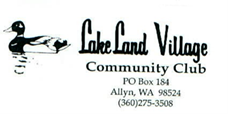 Date:  June 20, 2023Board Members Present: Absent: Others Present: TOPICDISCUSSION/VOTEACTION ITEMVirtual MeetingArticle II, Section D, Number 1: “Annual Membership Meeting. There shall be a budget and election annual membership meeting on the fourth Tuesday of February of each year, and a general annual membership meeting on the third Tuesday in June of each year. If approved by the Board, members may participate in a meeting by conference telephone or similar communications process so that all personsparticipating in the meeting can hear each other at the same time. Participation by that method constitutes presence in person at a meeting.”Approve Previous MinutesMay Board Meeting Minutes N/APUBLIC COMMENTS/ COMPLAINTSPUBLIC COMMENTS/ COMPLAINTSPUBLIC COMMENTS/ COMPLAINTSConcern: Loud barking dog at all hours.  Dog is left in exterior porch/kennel and barks all the time.  This disturbance keeps us awake, distracts us from being able to work effectively from home and disturbs the peace and quiet that we assume to have in this community.  We are new to the neighborhood.  LLVCC response: Verbal conversation with homeowner to restrain dog from barking.  Homeowner has her parents staying at the house with dog to prevent from barking.Concern: Inoperable vehicle and failure to maintain yard. LLVCC response:  Verbal conversation with homeowner and will have vehicle removed from property.  Concern: Homeowner has not cut their grass and fence needs repair.LLVCC response: Grass was cut by homeowner and they are working on a way to fix their fence.Concern: Neighbor is over watering my plants. Damaging property by putting excess surface water onto the neighboring property.LLVCC response: This is a neighbor to neighbor issue.  HOA has no involvement on this. OFFICER REPORTSOFFICER REPORTSOFFICER REPORTSOFFICER REPORTSPresidentPresident’s Report- James ByrneVice PresidentVP Report- Peter NashTreasurerTreasurer’s Report- Sylvia BanzonBalance Sheet as of June 16, 2023Checking		   $     1,389.00Savings		   $ 228,690.79Money Market Savings $   32,315.36KCU CD 6 mo. 3.3%     $   50,129.58Cap Imp Reserve	   $   96,918.17 Litigation Fund	   $   91,066.40Accounts Receivable	   $   31,411.73Prepaid Insurance	   $     5,520.49Undeposited Funds	   $     4,129.38Petty Cash                     $       100.00Total			   $ 541,676.27Statement of Activities as of June 16, 2023 Total Income		  $ 254,917.96Total Expenses 	  $   46,028.68Net Ordinary Income	  $ 208,889.28Net Income                   $ 208,889.28Budget 2023-2024Total Revenue:  94.1%Total Expenses: 17.5%Open Purchase Orders March- June 2023PO #2 Speed Sign ($1495 Not budgeted)- Total spent $1740.78 Postage paid to send sign $245.78.  Waiting for billing statement Allocated to Maintenance.PO#4 Web Training for Mary ($85) Allocated to Contracted Services (Website Host).  Waiting for billing. PO #9 Networking Computers ($3713 reserve budget)- Total spent in equipment $1291.19.  Estimated cost for networking and application updates is $500.00. Waiting for billing. PO #14 Cleaning Basketball and Tennis Courts ($17,000 Maintenance Budgeted)- $283.92. Paid and Close.Property Lien Letters- Sylvia BanzonOPERATIONSOPERATIONSOPERATIONSOPERATIONSOfficeOlympic Tax Contract- James ByrneMeeting with Olympic TaxVirtual Meetings- Cancelation of GoToMeeting accountUsing Teams for virtual meetingEmployee Background Checks- James Byrne Homeowner Difficult Financial Situation- Mary HeltonMaintenanceCleaning Maintenance Agreement- James ByrnePlayground Clean up- Don HuibregtseBids for ApprovalThe bids for subject job include:1.  Limbing 17 trees 30 feet up2.  Layer of new chips in the play area3,  Removal of small trees and brush immediately adjacent to the play area4.  Removal of all underbrush on either side of the driveway5.  Landscape fabric and beauty bark on either side of the driveway6.  General cleanup of the entire playground and surrounding area7.  Hauling away of all yard wasteBids will not include painting of restrooms (interior and exterior) or cost of baby changing station and installation Patrol/ComplianceResignation of Patrol Member- Don HuibregtseBeach AuthorityNew Employees Welcome- James ByrneSherryJasonMichelleCortleyCOMMITTEESCOMMITTEESCOMMITTEESCOMMITTEESArchitectural Control (ACC)Chairman’s Report- James ByrneDumpster Extended Parking- Don HuibregtseEyesore/Trash in Allynview- Don HuibregtseACC Logs Approval- Don HuibregtseGazebo Reservation Occupancy- James ByrneLake ManagementChairman’s Report- Peter Nash HearingChairman’s Report- James ByrneSafetySheriff Report- Maureen AllenStrategic Planning Work GroupWork Group Report- Sylvia BanzonNEW BUSINESSNEW BUSINESSNEW BUSINESSReserve StudyDiscussion of report- James ByrneCovenants AmendmentDivision 8 Covenants Amended per homeowner’s request- James ByrneOLD BUSINESSOLD BUSINESSOLD BUSINESSResolution 11Protection of View Rights Revision- James ByrneACC/board required compliance RCW 64.38.020 and our governing documents- Peter NashGoverning documents regarding trees- Peter NashResolution 26ACC Committee- Peter Nash Proposed changes to drafted amendment.EXECUTIVE SESSIONEXECUTIVE SESSIONEXECUTIVE SESSIONBoard DiscussionsPRIOR ACTION ITEMSPRIOR ACTION ITEMSPRIOR ACTION ITEMSDISCUSSIONUPCOMING MEETINGSUPCOMING MEETINGSUPCOMING MEETINGSJuly 265:30 pm Board MeetingAug 235:30 pm Board MeetingUPCOMING EVENTSUPCOMING EVENTSUPCOMING EVENTSJuly 3rdOffice ClosureAug 5Garage SaleAug 19Community PicnicADJOURNMENTADJOURNMENTADJOURNMENTMotion to Adjourn